The City School 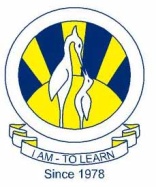 North Nazimabad Boys Campus Date: 03-03-2017
Subject: Economics
Class: 11
Teacher: Arshi AqueelName____________________ Class -9 Sec __________Subject Economics M.M. 20 M.O. _____Attempt all questions1 What is meant by an opportunity cost? Explain with the help of a production possibility curve.										[6]2 Differentiate between a public good and a merit good. 				[4]3 What is the basic economic problem? 						[2]4 State and explain what are factors of production? 				[8]===================================================================